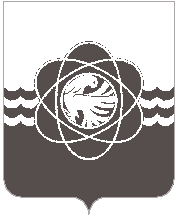 20 сессии пятого созываот 20.02.2021  № 152О принятии в муниципальнуюсобственность объекта движимого имуществаВ соответствии со статьей 26 Устава муниципального образования «город Десногорск» Смоленской области, пунктом 2.3 Положения о порядке владения, пользования и распоряжения муниципальным имуществом муниципального образования «город Десногорск» Смоленской области, утверждённым решением Десногорского городского Совета от 24.04.2012 № 620, рассмотрев обращение Администрации муниципального образования «город Десногорск» Смоленской области  от 21.01.2021 № 12, учитывая рекомендации постоянной депутатской комиссии планово-бюджетной,  по налогам, финансам и инвестиционной деятельности, Десногорский городской СоветРЕШИЛ:1. Принять от Лосенко Михаила Васильевича безвозмездно в собственность муниципального образования «город Десногорск» Смоленской области объект движимого имущества: - охолощенная винтовка Мосина образца 1891 года (3-линейная), кал. 7,62 мм.2. Настоящее решение опубликовать в газете «Десна».Председатель Десногорского городского Совета                А.А. ТерлецкийГлава      муниципального     образования «город Десногорск» Смоленской области                                            А.Н. Шубин